N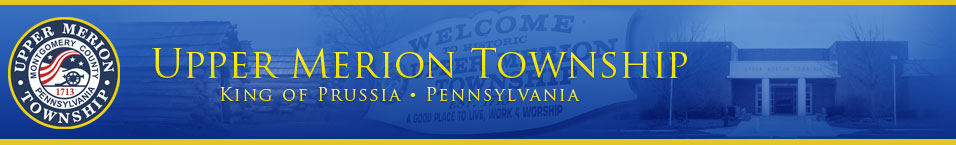 APPLICATION FOR FRONT YARD TREES*Email your order form or list of trees to Chris Marshall at Christopher.marshall.111880@gmail.com (first come-first served).  Next, return completed and signed form and payment to Chris Marshall, 619 Charles Drive, King of Prussia, PA  19406to be received no later than Monday, August 28, 2023.  Checks should be made out to Pennsylvania Horticultural Society with “Tree Order” in the memo line.Name of Property Owner:Mailing Address:  StreetCity State    Zip codeAddress of tree planting location if different from above:StreetCity State    Zip codeSite restrictions at planting site:   Overhead wires      Small yardOther Initial all that apply and sign below:___ I have read and understand the terms described in the “Agreement to Plant a Yard Tree.”___ I have viewed the PHS video “How to Plant a Bare Root Tree” at Tree Tenders Program | Pennsylvania Horticultural Society (phsonline.org) Note: Leave a good-sized loop of arbor tie around the trunk.  Do not wrap the trunk tightly.___ I agree to take responsibility for the care of the requested tree(s), including transportation from the pickup site TBA, on Saturday, November 18, 2023.  Trees are 12-15’ tall and approximately 2’ wide.___ I agree to pay $100.00 for each tree ordered, due when order placed.___ I will need assistance for transporting and/or planting the tree(s).___ I would like to order a “Tree Diaper” tree watering device @ $27.00 (highly recommended).Signature of Property Owner: ________________________________________ Date:Phone #:   Email: ** Upper Merion Township ordinance requires that yard trees must be planted no nearer to the sidewalk than three (3) feet.  Agreement to Plant a Yard TreeBy signing this tree request form, you, the property owner, agree to the following:I will plant my tree according to the Upper Merion Shade Tree Ordinance Section 153-3.I will plant my tree following the instructions given. I understand that no guarantee is included with this offer, and tree survival is in my own hands.I will water my tree slowly and deeply so that it receives 15-20 gallons per week, March through December for two years following planting.I will protect my tree from damage by cars, lawn mowers, string trimmers, pets, etc.I understand that yard trees are the property and responsibility of the property owner.I am prepared to transport my tree(s) – 12-15 feet tall and 2 feet wide.I would like to order the following tree(s) at $105 per tree (retail value approx. $200 per tree):Some species are in very short supply and will be offered first-come, first-served.  Get your order in quickly! Trees that require extra special care in planting and establishment are marked with (**).(We strongly recommend that you research the characteristics of your trees to match your planting site.  See the attached list, or  www.missouribotanicalgarden.org/plantfinder/plantfindersearch.aspx for more info)Small Trees (up to 30’)_____ Allegheny Serviceberry (Amelanchier laevis ‘Lustre’– 25’H x 15’W) (**)_____ Robin Hill Serviceberry (Amelanchier x grandifolia ‘Robin Hill Pink’ – 20’H x 12’W) (**)_____ American Hornbeam (Carpinus caroliniana – 30’H x 25’W)_____ Royal Raindrops Crabapple (Malus ‘Royal Raindrops’– 20’H x 20’W)_____ Accolade Cherry (Prunus sargentii x subhirtella ‘Accolade’ – 22’H x 22’W) Medium Trees (30-50’)_____ Redpointe Red Maple (Acer rubrum ‘Redpointe’ – 45’H x 30’W)_____ Autumn Splendor Buckeye (Aesculus x arnoldiana ‘Autumn Splendor’ – 35’H x 25’W)_____ American Hornbeam (Carpinus caroliniana – 30’H x 25’W)_____ Yellowwood (Cladrastis kentukea – 40’H x 35’W) _____ Moonglow Magnolia (Magnolia virginiana ‘Moonglow’ – 35’H x 20’W) (**)_____ Shingle Oak (Quercus imbricaria – 50’H x 40’W) (**)Large Trees (over 50’) Hackberry (Celtis occidentalis – 60’H x 40’W)_____ Magyar Maidenhair Tree -Seedless (Ginkgo biloba ‘Magyar’ – 60’H x 30’W) (**)_____ Kentucky Coffeetree -Seedless (Gymnocladus dioicus ‘Espresso’ – 50’H x 30’W)Swamp White Oak (Quercus bicolor – 60’H x 40’W) Triumph Elm (Ulmus x ‘Morton Glossy’– 55’H x45’W)Total number of trees:  _____  at  $105 each  = $_____Total number of tree diapers: _____ at $31 each  = $_____Total amount due:  $______Please make check payable to Pennsylvania Horticultural Society, indicating “Tree Order” in the memo line.  Mail order form and check to be received by Monday, August 28, 2023 to:Christopher Marshall, Upper Merion Shade Tree Commission619 Charles Drive, King of Prussia, PA  19406MEDIUM (30-50’ tall)LARGE  (>50’ tall) – best environmental benefits!Species Common nameNativeMature Size, ft  (height x width) Notes SMALL (20-30’ tall), compatible near electric lines Amelanchier x Laevis ‘Lustre’Lustre Apple ServiceberryX25 x 15Edible fruit; upright open form with minimal suckering; orange-red fall color; good street treeAmelanchier x grandifolia “Robin Hill Pink’Robin Hill ServiceberryX20 x 12Edible fruit; street or lawn tree; part shade to full sun;  great wildlife value;  full, uniform crown; pink buds turn to white flowers;  occasionally diseases such as powdery mildew, rust, leaf spot, and fire blight may affect the plants' health; may root sucker; mildly resistant to deer;  natural hybrid between Downy serviceberry (Amelanchier arborea) and Allegheny serviceberry (Amelanchier laevis)Carpinus carolinianaAmerican HornbeamX30 x 25Full sun to shade, slow growth, tolerates wide range of soils and moisture levels, low salt tolerance, muscle-like trunk Malus ‘Royal Raindrops’Royal Raindrops Crabapple20 x 20Upright spreading form; Pinkish-red flowers; purple leaf color, small red fruitPrunus sargentii – subhirtella ‘Accolade’Accolade Cherry22 x 22Graceful form with clusters of semi-double flowers; early-floweringAcer rubrum ‘Redpointe’Redpoint Red MapleX45 x 30strong central leader; well branched, symmetrical crown; bright red fall color; great shade and street tree; waxy leaves with decent drought toleranceAesculus x arnoldiana ‘Autumn Splendor’Autumn Splendor BuckeyeX35 x 25Carpinus carolinianaAmerican Hornbeamx30 x 25Full sun to shade, slow growth, tolerates wide range of soils and moisture levels, low salt tolerance, muscle-like trunk Cladrasis kentukeaYellowwoodX40 x 35Broadly rounded form; may have low and tight branching; slow growing; climate change adaptable; full sun; white drooping fragrant flowers; small seedpods; prune only in summer, excessive bleeding may occur in winter/spring Magnolia virginiana “Moonglow’Moonglow MagnoliaX35 x 20Full sun-part shade; tolerates clay soil; cultivar of sweet bay magnolia; prefers acid soil; no notable pest problems; large white waxy flowers.Quercus imbricariaShingle OakX50 x 40Prefersfull sun,  well-drained moist, acidic soil; tolerates drought; ¾” acorns every other year; wildlife value; good pest resistance but fairly susceptible to common oak diseasesCeltis occidentalisHackberryX60 x 40Oval form develops into vase shape like American elm as tree ages; corky bark; hybrid has faster growth and better insect resistance than parents; urban adaptable; tolerates adverse and variable conditions such as heat, wind, dryness, salt, and alkaline soil; wildlife value Ginkgo biloba ‘Magyar’Magyar Maidenhair Tree60 x 30Male cultivar (fruitless); full sun; tolerates wide range of soil conditions; urban adaptable; fan-shaped leaves, brilliant yellow fall color; slow-growing; no insect or disease problemsGymnocladus dioicus ‘Espresso’Espresso Kentucky CoffeetreeX50 x 35Seedless male cultivar; upright, arching branches present elm-like form; slow growing and awkward youth but gorgeous adulthood; clean branching; adaptable to poor and urban soils; heat and drought tolerance - said to be a climate change survivorQuercus bicolorSwamp White OakX60 x 40Rounded; once established, excellent heat and drought resistance; tolerates wet and dry; superb street tree where sufficient room; easy transplant; exfoliating bark; 1" acorns; prefers acid soil; a favorite!Ulmus x ‘Morton Glossy’Triumph Elm55 x 45Oval to vase shape - symmetrical; full sun to partial shade; fast growing;  tolerates clay soil, occasional drought & road salt;  DED and phloem necrosis resistant